 		                Dells Waterpark Classic– February 13-15th, 2021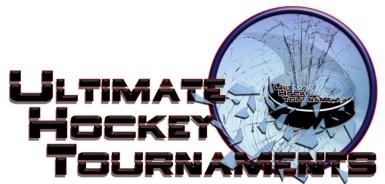                                                         Squirt B Division		    Tournament FormatFive teams with each team playing 4 preliminary round games. At that conclusion, 1st plays 2nd place for the Championship.  Standings		Game Results	TeamPoints Gm1Points Gm2Points Gm3Points Gm4Total PointsTiebreakers Joliet Jaguars2222            8 Jr. Vipers (egerton)0222            6 Chesterfield Falcons0002            2 Central Illinois Hornets2200            4 Bloomington Thunder00000Sat2:002:00PmPmDells Poppy RinkDells Poppy RinkJaguarsJaguars55vs.vs.vs.VipersVipers2Sat3:153:15PmPmDells Poppy RinkDells Poppy RinkCentral ILCentral IL77vs.vs.vs.BloomingtonBloomington2Sat5:005:00PmPmReedsburg ArenaReedsburg ArenaChesterfieldChesterfield00vs.vs.vs.JaguarsJaguars5Sun7:007:00AmAmDells Poppy RinkDells Poppy RinkCentral ILCentral IL55vs.vs.vs.ChesterfieldChesterfield1Sun7:307:30AmAmReedsburg ArenaReedsburg ArenaVipersVipers55vs.vs.vs.BloomingtonBloomington2Sun12:0012:00PmPmSauk Prairie RinkSauk Prairie RinkBloomingtonBloomington11vs.vs.vs.JaguarsJaguars6Sun1:151:15PmPmSauk Prairie RinkSauk Prairie RinkChesterfieldChesterfield22vs.vs.vs.VipersVipers5Sun7:457:45PmPmReedsburg ArenaReedsburg ArenaJaguarsJaguars88vs.vs.vs.Central ILCentral IL3Mon8:008:00AmAmSauk Prairie RinkSauk Prairie RinkBloomingtonBloomington33vs.vs.vs.ChesterfieldChesterfield7Mon9:159:15AmAmSauk Prairie RinkSauk Prairie RinkVipersVipers99vs.vs.vs.Central ILCentral IL4     HOME     HOME     HOME     HOME              AWAY              AWAY              AWAYMonday    Monday    2:052:05PmPmReedsburg Arena1st Place      Joliet    5-1  1st Place      Joliet    5-1  1st Place      Joliet    5-1  2nd Place2nd Place  Vipers                                        Championship  Vipers                                        Championship  Vipers                                        Championship